ЛЕПКА ТЕМА:  «БОЖЬЯ КОРОВКА»Программное содержание:Актуализация представлений ребенка о насекомых.Продолжать учить лепить предметы из частей разного размера путем прижимания, отщипывать маленькие кусочки от куска пластилина. Учить формировать шар круговыми движениями между ладонями и пальчиками, сплющивать его, прикреплять в нужном месте способом надавливания на него. Развитие и коррекция речи, внимания, воображения,мелкой моторики, восприятия формы, цвета, величины.Воспитывать любовь и бережное отношение к живой природе.Материал оборудование:игрушка или картинка - божья коровка, листик из картона зеленого цвета, дощечка, салфетки для  рук, пластилин черного и красного цвета, стека, фломастер черного цвета, готовый образец божьей коровки, магнитофон.ХОД ООД:I. Орг. момент. Психогимнастика «Улыбка»- Посмотри, как ярко светит весеннее солнышко. Оно улыбается нам. Давай и мы улыбнемся друг другу и с таким хорошим настроение останемся до конца дня. II. Проблемная ситуация.- К нам прилетела гостья, но она появится, если ты отгадаешь загадку.1. Загадка. На берёзовом листочкеКто-то красненький сидит.Спинка – крылья – в чёрных точках.Замерла, как будто спит.Посидела, посидела…Вверх взвилась и улетела.Симпатичная плутовка,Это… (божия коровка.)Появляется  божья коровка. Здоровается, знакомится с ребенком.Садится ребенку на ладонь. Затем рассмотреть её.2. Беседаи рассматривание божьей коровки.Взрослый: -  Посмотри, какая божья коровка красивая! Какие у нее лапки, усики, глазки, носик (привлечь ребенка к повторению частей тела). Она красная, а пятнышки на спинке черные, их много.Её хорошо видно в траве. И на коре дерева, её любая птица заметит. - Где же ей прятаться? Ей не обязательно прятаться, ведь у неё секрет: она сама умеет защищаться от врагов. В минуту опасности она выделяет молочко. Эта жидкость плохо пахнет, поэтому божью коровку никто не ест. Она как большая корова даёт молочко, поэтому её назвали «божьей коровкой», она ярко-красная, чтобы все её видели: есть её опасно.- Наша гостья божья коровка красивая, но грустная, у неё совсем нет друзей- Мы сможем помочь ей? (Ответ  ребенка).3. Сообщение темы. - Давай мы слепим нашей божьей коровке подружку, чтобы нашагостья никогда не грустила.4. Пальчиковая гимнастика «Божья коровка» -Перед тем, как начать лепить, разомнем наши пальчики, и поиграем в игру, называется она «Божья коровка».По листку ползет букашка (Выставить из левого кулака указательный палец и мизинец – это «усы» «божьей коровки»)На ней красная рубашка. (Накрыть спинку «божьей коровки» правой ладонью).Маленькая крошка (Правой рукой погладить «божью коровку»)На спине горошки. (Указательным пальцем правой руки «ставить» точки на «спинке» «божьей коровки»)5. Рассматривание и анализ образца.- Чтобы слепить божью коровку, нам нужно ещё раз вспомнить, из каких частей состоит божья коровка.- Её спинка, какого цвета? /Красная/.- А какого цвета пятнышки?/Чёрного/- Головка у неё какого цвета?/Чёрная/- Что ещё есть у божьей коровки /Усики, ещё у неё есть ножки и животик/6. Показ этапов работы.Берём кусок красного пластилина, из него мы будем делать основную часть, это будет тело.- Покажимне красный пластилин. Берём, и катаем из него большой шар.-Скатали? Сверху его прижмем. Возьмем стеку и сделаем надрез - это будет тело божьей коровки. Поместим его на зеленый листочек.- Возьми черный пластилин. Скатаем шар поменьше - это будет голова, присоединим её к телу. - Возьмем кусок черного пластилина, отщипнем от него маленький кусочек и скатаем в ладони маленький шар. Прижмем его пальчиком, и присоединим на спинку  божьей коровки. Таких шариков нужно скатать шесть штук. - Далее скатаем из белого или желтого пластилина маленькие глазки и прикрепим к голове с правой и с левой стороны.-Затем подрисуем черным фломастером усики и ножки.7. Самостоятельная деятельность ребенка под музыкальное сопровождение. При  необходимости оказать помощь ребенку.8. Рассматривание и анализ работы. Оценка деятельности ребенка.-  Какая красивая Божья коровка получилась у тебя. Как настоящая, живая Божья коровка. Молодец!«Божья коровкаСидит на листочке.У неё на спинкеЧёрненькие точки»III. Итог. Кто к нам прилетал? Как мы помогли? Кого лепили? И т.д.Образец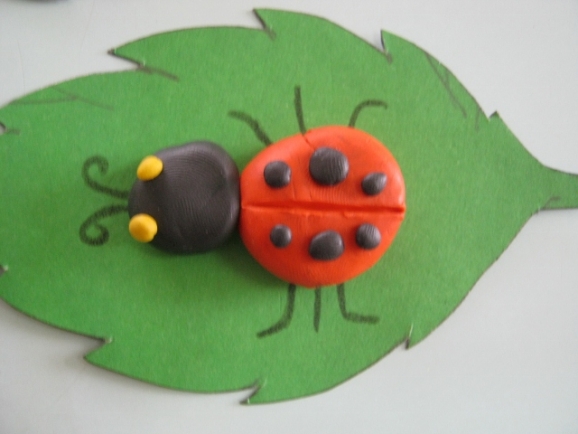 